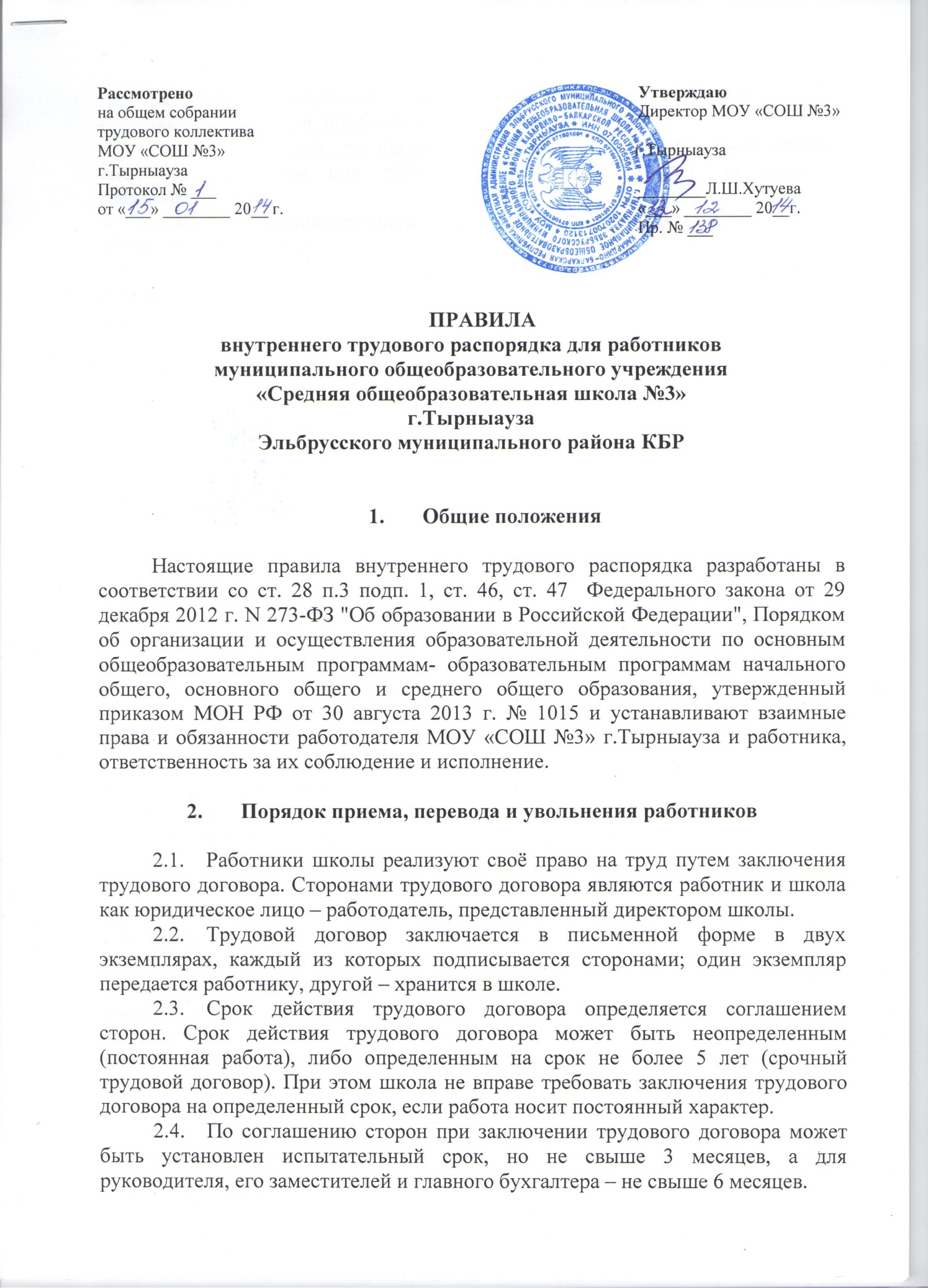 2.5.	При заключении трудового договора работник предъявляет:-	паспорт или иной документ, удостоверяющий личность;-	трудовую книжку, за исключением случаев, когда трудовой договор заключается впервые или работник поступил на работу на условиях совместительства;-	документы воинского учета – для военнообязанных и лиц, подлежащих призыву на военную службу;-	документы об образовании, о квалификации, или наличии специальных знаний – при поступлении на работу, требующую специальных знаний или специальной подготовки;-	медицинское заключение «К работе допускается», санитарная книжка с пройденным медосмотром;-	свидетельство о присвоении ИНН;-	страховое свидетельство государственного пенсионного страхования;-  справка об отсутствии неснятой или непогашенной судимости за умышленные тяжкие и особо тяжкие преступления.При заключении трудового договора впервые трудовая книжка  оформляется школой. 2.6.	Приём на работу оформляется приказом, который объявляется работнику под расписку в трехдневный срок.2.7.	При приеме работника на работу или переводе его в установленном порядке на другую работу администрация МОУ «СОШ №3» г.Тырныауза обязана под расписку работника:а) ознакомить с Уставом школы и коллективным договором;б) ознакомить с действующими правилами внутреннего распорядка, локальными нормативными актами, определяющими конкретные трудовые обязанности работника;в) проинструктировать по охране труда и технике безопасности, производственной санитарии и гигиене, противопожарной безопасности и организации охраны жизни и здоровья детей. Инструктаж оформляется в журнале установленного образца. Работник обязан знать свои трудовые права и обязанности. Работник не несет ответственности за невыполнение требований нормативно-правовых актов, с которыми не был ознакомлен, либо не мог ознакомиться при надлежащей с его стороны добросовестности.2.8.	В соответствии с приказом о приёме на работу администрация школы обязана в недельный срок сделать запись в трудовой книжке работника. На работника по совместительству трудовые книжки ведутся по основному месту работы. Поступающие по совместительству вместо трудовой книжки предъявляют справку с места основной работы с указанием должности и графика работы.2.9.	На каждого работника школы ведется личное дело, состоящее из заверенной копии приказа о приеме на работу, копии документа об образовании и (или) профессиональной подготовке, аттестационного листа. Здесь же хранится один экземпляр письменного трудового договора, копия паспорта с указанием места жительства, справка об отсутствии непогашенной или неснятой судимости за умышленные тяжкие и особо тяжкие преступления, копия страхового свидетельства государственного пенсионного страхования, копия свидетельства о присвоении ИНН, личная карточка, автобиография, копии свидетельств о повышении квалификации, справка о составе семьи.Личное дело работника хранится в образовательном учреждении, в т.ч. и после увольнения, до достижения им возраста 75 лет.О приеме работника в МОУ «СОШ №3» г.Тырныауза делается запись в книге учета личного состава. 2.10.	Перевод работника на другую постоянную работу осуществляется с его письменного согласия.Без согласия работника допускается временный перевод при исключительных обстоятельствах. Указанные обстоятельства, порядок и сроки такого перевода предусмотрены ст. 4, ст. 74 Трудового кодекса РФ (далее – ТК РФ)2.11.	Работник имеет право расторгнуть трудовой договор в одностороннем порядке, предупредив об этом администрацию письменно за две недели. По истечении срока предупреждения работник вправе прекратить работу. По договоренности между работником и администрацией трудовой договор может быть расторгнут и до истечения срока предупреждения об увольнении.Прекращение (расторжение) трудового договора по другим причинам может иметь место только по основаниям и с соблюдением порядка и процедур, предусмотренным ТК РФ.2.12.	Днем увольнения считается последний день работы.В день увольнения администрация школы обязана выдать работнику его трудовую книжку с внесенной в неё и заверенной печатью записью об увольнении, а также произвести с ним окончательный расчет. Записи о причинах увольнения в трудовую книжку должны производиться в точном соответствии с формулировками ТК РФ со ссылкой на соответствующую статью и пункт.3.	Основные права и обязанности работников3.1.	Работник школы имеет права и исполняет обязанности, предусмотренные условиями трудового договора, а также все иные права и обязанности, предусмотренные ст. 21 ТК РФ и, для соответствующих категорий работников, другими статьями ТК РФ.3.2.	Работник школы имеет правана:3.2.1.	предоставление ему работы;3.2.2.	 рабочее место, соответствующее условиям, предусмотренным государственными стандартами организации и безопасности труда и коллективным договором;3.2.3.	своевременную и в полном объеме выплату заработной платы;3.2.4.	отдых установленной продолжительности;3.2.5.	полную и достоверную информацию об условиях труда и требованиях охраны труда на рабочем месте;3.2.6.	 профессиональную подготовку, переподготовку и повышение квалификации в установленном порядке;3.2.7.	объединение, включая право на создание профсоюзов;3.2.8.	участие в управлении школой в формах, предусмотренных трудовым законодательством и Уставом школы;3.2.9.	защиту своих трудовых прав и законных интересов всеми не запрещенными законом способами;3.2.10.	 возмещение вреда, причиненного в связи с исполнением трудовых обязанностей;3.2.11.	 обязательное социальное страхование в порядке и случаях, предусмотренных законодательством.3.3.	Работник школы обязан:3.3.1.	добросовестно выполнять обязанности, предусмотренные в должностной инструкции, трудовом договоре, а также установленные законодательством о труде, Законом РФ «Об образовании», Уставом школы, Правилами внутреннего трудового распорядка;3.3.2.	 соблюдать трудовую дисциплину, работать честно, своевременно и точно исполнять распоряжения администрации, использовать рабочее время для производственного труда;3.3.3.	воздерживаться от действий, мешающих другим работниками выполнять их трудовые обязанности;3.3.4.	принимать активные меры по устранению причин и условий, нарушающих нормальную деятельность школы;3.3.5. своевременно заполнять и аккуратно вести школьную документацию; 3.3.6. со звонком начать и со звонком окончить урок, не допуская бесполезной траты учебного времени; 3.3.7. иметь поурочные планы на каждый учебный час, включая классные часы;3.3.8. выполнять распоряжения учебной части точно и в срок;3.3.9. выполнять все приказы директора школы безоговорочно, при несогласии с приказом обжаловать выполненный приказ в комиссию по трудовым спорам;3.3.10. классные руководители обязаны в соответствии с расписанием и планом воспитательной работы один раз в неделю проводить классные часы;3.3.11. классные руководители занимаются с классом воспитательной внеурочной работой согласно имеющемуся плану воспитательной работы, а также проводят периодически, но не менее четырех раз за учебный год, классные родит6льские собрания;3.3.12. классные руководители обязаны один раз в неделю проводить проверку выставления оценок в дневниках учащихся;3.3.13.	содержать свое учебное оборудование и пособия в исправном состоянии, поддерживать чистоту на рабочем месте;3.3.14.	соблюдать установленный порядок хранения материальных ценностей и документов;3.3.15.	эффективно использовать учебное оборудование, экономно и рационально расходовать электроэнергию, воду и другие материальные ресурсы;3.3.16.	соблюдать требования техники безопасности и охраны труда, производственной санитарии, гигиены, противопожарной безопасности, предусмотренные соответствующими правилами и инструкциями, пользоваться необходимыми средствами индивидуальной защиты;3.3.17.	быть всегда вежливым, внимательным к детям, родителям учащихся и членам коллектива, не унижать их честь и достоинство, знать и уважать права участников образовательного процесса, требовать исполнения обязанностей; соблюдать законные права и свободы обучающихся и воспитанников;3.3.18.	систематически повышать свой теоретический и культурный уровень, деловую квалификацию;3.3.19. в случае неявки на работу по болезни известить администрацию школы как можно раньше, а также предоставить листок временной нетрудоспособности в первый день выхода на работу;3.3.20.	быть примером достойного поведения на работе, в быту и общественных местах;3.3.21.	проводить в установленные сроки периодические медицинские осмотры в соответствии с правилами проведения медицинских осмотров, своевременно делать необходимые прививки.3.4.	Педагогические работники МОУ «СОШ №3» г.Тырныаузанесут ответственность за жизнь и здоровье детей. Они обязаны во время образовательного процесса, при проведении внеклассных и внешкольных мероприятий, организуемых школой, принимать все разумные меры для предотвращения травматизма и несчастных случаев с обучающимися и другими работниками школы; при травмах и несчастных случаях – оказывать посильную помощь пострадавшим; обо всех травмах и несчастных случаях незамедлительно сообщать администрации школы.3.5.	Круг конкретных трудовых обязанностей (работ) педагогических работников, вспомогательного и обслуживающего персонала школы определяется их должностными инструкциями, соответствующими локальными правовыми актами и иными правовыми актами.3.6. Педагогическим и другим работникам школы запрещается:- изменять по своему усмотрению расписание занятий и график работы;- отменять, удлинять или сокращать продолжительность уроков (занятий) и перерывов (перемен) между ними;- удалять учащегося с уроков;- курить в помещениях школы.4.	Основные правила и обязанности администрации школы4.1 Администрация МОУ «СОШ №3» г.Тырныауза в лице директора и/или уполномоченных им должностных лиц имеет право:4.1.1.	заключать, изменять и расторгать трудовые договоры с работниками в порядке и на условиях, установленных ТК РФ и иными федеральными законами;4.1.2.	поощрять работников за добросовестный эффективный труд;4.1.3.	требовать от работников исполнения ими трудовых обязанностей и бережного отношения к имуществу школы, соблюдения настоящих Правил внутреннего трудового распорядка, иных локальных нормативных актов школы;4.1.4.	привлекать работников к дисциплинарной и материальной ответственности в установленном порядке;4.1.5.	принимать локальные нормативные акты и индивидуальные акты школы в порядке, установленном Уставом школы.4.2.	Администрация школы обязана:4.2.1.	соблюдать условия трудового договора, локальные нормативные акты, условия коллективного договора и права работников;4.2.2.	предоставлять работникам работу в соответствии с трудовым договором; 4.2.3.	обеспечивать безопасность труда и условия, отвечающие требованиям охраны и гигиены труда;4.2.4.	контролировать соблюдение работниками школы обязанностей, возложенных на них Уставом школы, настоящими Правилами, должностными инструкциями, вести учет рабочего времени;4.2.5.	своевременно и в полном размере оплачивать труд работников;4.2.6.	организовать нормальные условия труда работников школы в соответствии с их специальностью и квалификацией, закрепить за каждым из них определенное место работы, обеспечить исправное состояние оборудования, здоровые и безопасные условия труда;4.2.7.	обеспечивать работников документацией, оборудованием, инструментами и иными средствами, необходимыми для исполнения ими трудовых обязанностей;4.2.8.	осуществлять организаторскую работу, направленную на укрепление дисциплины, устранение потерь рабочего времени, рациональное использование трудовых ресурсов, формирование стабильных трудовых коллективов, создание благоприятных условий работы школы; своевременно принимать меры воздействия к нарушителям трудовой дисциплины, учитывая при этом мнение трудового коллектива;4.2.9.	совершенствовать учебно-воспитательный процесс. Создавать условия для внедрения научной организации труда, осуществлять мероприятия по повышению качества работы, культуры труда; организовывать изучение, распространение и внедрение передового опыта работников данного и других трудовых коллективов школ;4.2.10.	обеспечивать систематическое повышение работниками школы теоретического уровня и деловой квалификации; проводить в установленные сроки аттестацию педагогических работников, создавать условия для совмещения работы с обучением в образовательных учреждениях;4.2.11.	принимать меры к своевременному обеспечению школы необходимым оборудованием, учебными пособиями, хозяйственным инвентарем;4.2.12.	создавать условия, обеспечивающие охрану жизни и здоровья учащихся и работников школы, контролировать знание и соблюдение учащимися и работниками всех требований инструкций и правил по технике безопасности, производственной санитарии и гигиене, пожарной безопасности; 4.2.13.	обеспечивать сохранность имущества школы, сотрудников и учащихся; 4.2.14.	организовать горячее питание учащихся и сотрудников школы;4.2.15.	создавать трудовому коллективу необходимые условия для выполнения им своих полномочий. Способствовать созданию в трудовом коллективе деловой, творческой обстановки, поддерживать инициативу и активность работников, обеспечивать их участие в управлении школой, своевременно рассматривать заявления работников и сообщать им о принятых мерах.4.3.	Принимать все необходимые меры по обеспечению безопасности для жизни и здоровья обучающихся во время образовательного процесса и участия в мероприятиях, организуемых школой.5.	Рабочее время и его использование5.1.	Режим работы МОУ «СОШ №3» г.Тырныауза определяется уставом, коллективным договором и обеспечивается соответствующими приказами (распоряжениями) директора школы. В школе установлена пятидневная рабочая неделя с двумя выходными днями. Время начала и окончания работы школы устанавливается в зависимости от режима работы приказом директора школы.5.2.	График работы школьной библиотеки определяется директором школы и должен быть удобным для обучающихся.5.3 Рабочее время педагогических работников определяется учебным расписанием и обязанностями, возлагаемыми на них Уставом школы, настоящими правилами должностной инструкцией, планами учебно-воспитательной работы школы. Администрация МОУ «СОШ №3» г.Тырныауза обязана организовать учет явки на работу и уход с работы.Часы, свободные от уроков, дежурств, участия во внеурочных мероприятиях, предусмотренных планами школы, заседаний педагогического совета, родительских собраний учитель вправе использовать по своему усмотрению.Заработная плата педагогическому работнику устанавливается исходя из затрат рабочего времени в астрономических часах. В рабочее время при этом включаются короткие перерывы (перемены). Продолжительность урока 40 минут (35 минут в 1-х классах в 1 четверти) устанавливается только для обучающихся, пересчета количества занятий в астрономические часы не производится ни в течение учебного года, ни в каникулярный период.5.4	 Администрация школы предоставляет учителям один день в неделю для методической работы при условиях, если их недельная учебная нагрузка до 18 часов и имеется возможность не нарушать педагогические требования, предъявляемые к организации учебного процесса, и нормы СанПиН.5.5	 Рабочий день учителя начинается за 15 минут до начала его уроков. Урок начинается со звонком о его начале, прекращается со звонком, извещающем о его окончании. После начала урока и до его окончания учитель и учащиеся должны находиться в учебном помещении. Учитель не имеет права оставлять учащихся без надзора в период учебных занятий, а в случаях, установленных приказом директора школы, и в перерывах между занятиями.5.6	 Учебная нагрузка на новый учебный год устанавливается до ухода педагога в летний отпуск по письменному соглашению между директором школы и педагогическим работником, которое становится приложением к трудовому договору на следующий учебный год.При определении объема учебной нагрузки должна обеспечиваться преемственность классов, если это возможно сложившимся в школе условиям труда. Установленный на начало учебного года объем учебной нагрузки не может быть уменьшен в течение учебного года (за исключением случаев сокращения количества классов, групп, а также других исключительных случаев, подпадающих под условия, предусмотренные ст. 73 ТК РФ).5.7	Продолжительность рабочего дня обслуживающего персонала и рабочих определяется графиком сменности, составляемым с соблюдением установленной продолжительности рабочего времени за неделю или другой учетный период. График утверждается директором школы. В графике указываются часы работы и перерывы для отдыха и приёма пищи, порядок и места отдыха и приёма пищи. График сменности объявляется работникам под расписку и вывешивается на видном месте.5.8	Работа в праздничные и выходные дни запрещается.Привлечение отдельных работников школы (учителей, воспитателей и др.) к дежурству и к некоторым видам работ в выходные и праздничные дни допускается в исключительных случаях, предусмотренных законодательством, по письменному приказу администрации. Дни отдыха за дежурство или работу в выходные и праздничные дни предоставляются в порядке, предусмотренном ТК РФ, или, с согласия работника, в каникулярное время, не совпадающее с очередным отпуском.Не привлекаются к сверхурочным работам, работам в выходные дни и направлению в длительные походы, экскурсии, командировки в другую местность беременные женщины и работники, имеющие детей в возрасте до трех лет.5.9	Администрация МОУ «СОШ №3» г.Тырныауза привлекает педагогических работников к дежурству по школе. Дежурство начинается за 30 минут до начала занятий и продолжается 30 минут после окончания уроков (занятий). График дежурств составляется на определенный учебный период и утверждается директором школы. График вывешивается в учительской. 5.10	Время каникул, не совпадающее с очередным отпуском, является рабочим временем педагогического работника. В эти периоды они выполняют педагогическую, методическую и организационную работу в соответствии с трудовым договором и должностной инструкцией в пределах времени, не превышающего их учебной нагрузки до начала каникул. По соглашению администрации школы и педагога в период каникул он может выполнять и другую работу.В каникулярное время учебно-воспитательный и обслуживающий персонал школы привлекается к выполнению хозяйственных и ремонтных работ, дежурству по школе и другим работам, соответствующим заключенным с ним трудовым договорам и должностной инструкции. По соглашению с администрацией школы в период каникул работник может выполнять иную работу.Порядок и графики работы в период каникул устанавливаются приказом директора школы не позднее, чем за две недели до начала каникул.5.11	 Заседания школьных методических объединений учителей и воспитателей проводятся не чаще двух раз в учебную четверть. Общие родительские собрания созываются не реже одного раза в год, классные – не реже четырёх раз в год.5.12	Общие собрания трудового коллектива, заседания педагогического совета и занятия школьных методических объединений должны продолжаться, как правило, не более двух часов, родительское собрание – 1,5 часа, собрания школьников – 1 час, занятия кружков, секций – от 45 минут до 1,5 часа.5.13	Педагогическим и другим работникам школы запрещается:а) изменять по своему усмотрению расписание уроков (занятий);б) отменять, удлинять или сокращать продолжительность уроков и перерывов между ними;в) удалять обучающихся с уроком (занятий) без предварительного уведомления администрации Школы;г) курить в помещении школы. 5.14	 Администрации школы запрещается:а) привлекать учащихся без их согласия их родителей (законных представителей) к любым видам работ, не предусмотренным образовательной программой и не связанным с обучением и воспитанием. При этом разрешается освобождать обучающихся по их просьбе и/или заявлению их родителей от учебных занятий для выполнения общественных поручений, участия в спортивных соревнованиях, смотрах, конкурсах, олимпиадах и других мероприятиях при условии обеспечения контроля, надзора и иных разумных мер безопасности с учетом возраста и индивидуальных особенностей;б) отвлекать педагогических работников в учебное время от их непосредственной работы, вызывать их для выполнения общественных обязанностей и проведения разного рода мероприятий;в) созывать в рабочее время собрания, заседания и всякого рода совещания по общественным делам.5.15	Родители (законные представители) обучающихся могут присутствовать во время урока в классе (группе) только с разрешения директора школы или его заместителя. Вход в класс (группу) после начала урока (занятия) разрешается только директору школы и его заместителям в целях контроля. Не разрешается делать педагогическим работникам замечания по поводу их работы во время проведения урока (занятия), а также в присутствии учащихся, работников школы и родителей (законных представителей) обучающихся.6.	Время отдыха6.1.	Очередность предоставления ежегодных оплачиваемых отпусков определяется графиком отпусков, который составляется администрацией школы с учетом обеспечения нормальной работы школы и благоприятных условий для отдыха работников.Отпуска педагогическим работникам МОУ «СОШ №3» г.Тырныауза, как правило, предоставляются в период летних каникул. График отпусков утверждается с учетом мнения выборного профсоюзного органа не позднее, чем за две недели до наступления календарного года и доводится до сведения работников. Оплачиваемый отпуск в учебный период может быть предоставлен работнику в связи с санаторно-курортным лечением, по семейным обстоятельствам, если имеется возможность его замещения. Дополнительные оплачиваемые отпуска продолжительностью один день за каждые 30 уроков, данные в порядке замещения, предоставляются в ближайший каникулярный период.6.2.	 Неоплачиваемые отпуска предоставляются в течение учебного года по соглашению работника с администрацией. Их общий срок не должен превышать, как правило, длительности рабочего отпуска.Краткосрочные неоплачиваемые отпуска администрация обязана предоставлять в связи с регистрацией брака работника, рождением ребенка и в случае смерти близких родственников продолжительностью до 5 дней.7.	Поощрения за успехи в работе7.1.	За образцовое выполнение трудовых обязанностей, успехи в обучении и воспитании детей, продолжительную и безупречную работу, новаторство в труде, эффективную работу и за другие достижения в работе применяются следующие поощрения:а) объявление благодарности;б) выдача премии;в) награждение ценным подарком;г) награждение почетными грамотами;7.2.	Поощрения применяются администрацией МОУ «СОШ №3» г.Тырныауза. Выборный профсоюзный орган вправе выступить с инициативой поощрения работника, которая подлежит обязательному рассмотрению администрацией.7.3.	За особые трудовые заслуги работники школы представляются в вышестоящие органы к награждению орденами, медалями, к присвоению почетных званий, а также к награждению именными медалями, знаками отличия и грамотами, установленными для работников образования законодательством.7.4.	При применении мер поощрения сочетается материальное и моральное стимулирование труда. Поощрения объявляются в приказе (распоряжении), доводятся до сведения всего коллектива школы и заносятся в трудовую книжку работника.7.5.	Работникам, успешно и добросовестно выполняющим свои трудовые обязанности, предоставляются в первую очередь преимущества и льготы в области социально-культурного и жилищно-бытового обслуживания (путевки в санатории, дома отдыха, улучшение жилищных условий и т.д.).При применении мер общественного, морального и материального поощрения, при представлении работников к государственным наградам и почетным званиям учитывается мнение выборного профсоюзного органа.8.	Ответственность за нарушение трудовой дисциплины8.1.	Нарушение трудовой дисциплины, т.е. неисполнение или ненадлежащее исполнение по вине работника обязанностей, возложенных на него трудовых договором, Уставом школы, настоящими правилами, Типовым положением об общеобразовательном учреждении, должностными инструкциями, коллективным договором влечет за собой применение мер дисциплинарного или общественного воздействия, а так же применение иных мер, предусмотренных действующим законодательством.8.2.	За нарушение трудовой дисциплины администрация школы налагает следующие дисциплинарные взыскания:а) замечание;б) выговор;в) увольнение по соответствующим основаниям. 8.3.	 Дисциплинарные взыскания налагаются только директором школы. Администрация школы имеет право вместо наложения дисциплинарного взыскания передать вопрос о нарушении трудовой дисциплины на рассмотрение трудового коллектива, ходатайствовать о пересмотре очередности на получение льгот.8.4.	До наложения взыскания о нарушителя трудовой дисциплины должны быть затребованы объяснения в письменной форме. Отказ работника дать объяснения не является основанием для не наложения дисциплинарного взыскания. В этом случае составляется акт об отказе работника дать письменное объяснение.Дисциплинарные взыскания налагаются администрацией МОУ «СОШ №3» г.Тырныауза непосредственно после обнаружения проступка, но не позднее одного месяца со дня его обнаружения, не считая времени болезни или пребывания работника в отпуске.Дисциплинарное взыскание не может быть наложено после шести месяцев, прошедших со дня совершения проступка. В указанные сроки не включается время производства по уголовному делу. 8.5.	Дисциплинарное расследование нарушений педагогическим работником школы норм профессионального поведения и/или Устава может быть проведено только по поступившей на него жалобе, поданной в письменной форме. Копия жалобы должна быть передана данному педагогическому работнику.Ход дисциплинарного расследования и принятые по его результатам решения могут быть преданы гласности только с согласия заинтересованного педагогического работника 8.6.	 За каждое нарушение трудовой дисциплины может быть наложено только одно дисциплинарное взыскание. При этом должны учитываться тяжесть совершенного проступка, обстоятельства, при которых он совершен, предшествующая работа и поведение работника.8.7.	 Приказ о наложении дисциплинарного взыскания с указанием мотивов его применения объявляется работнику, подвергнутому взысканию, под расписку в трехдневный срок. Приказ доводится до сведения работников школы в случаях необходимости защиты прав и интересов учащихся.8.8.	 Если в течение года со дня наложения дисциплинарного взыскания на работника не налагалось новое дисциплинарное взыскание, то он считается не подвергавшимся дисциплинарному взысканию.Администрация школы по своей инициативе или по просьбе самого работника, ходатайству его непосредственного руководителя или представительного органа работников школы имеет право снять взыскание до истечения года со дня его применения. В течение срока действия дисциплинарного взыскания меры поощрения, указанные в настоящих Правилах, к работнику не применяются.9.	Заключительные положенияПравила внутреннего трудового распорядка утверждаются директором школы с учетом мнения выборного профсоюзного органа Школы.С Правилами должен быть ознакомлен каждый вновь поступающий на работу в МОУ «СОШ №3» г.Тырныауза  работник под расписку до начала выполнения его трудовых обязанностей в школе.Экземпляр Правил вывешивается в учительской.